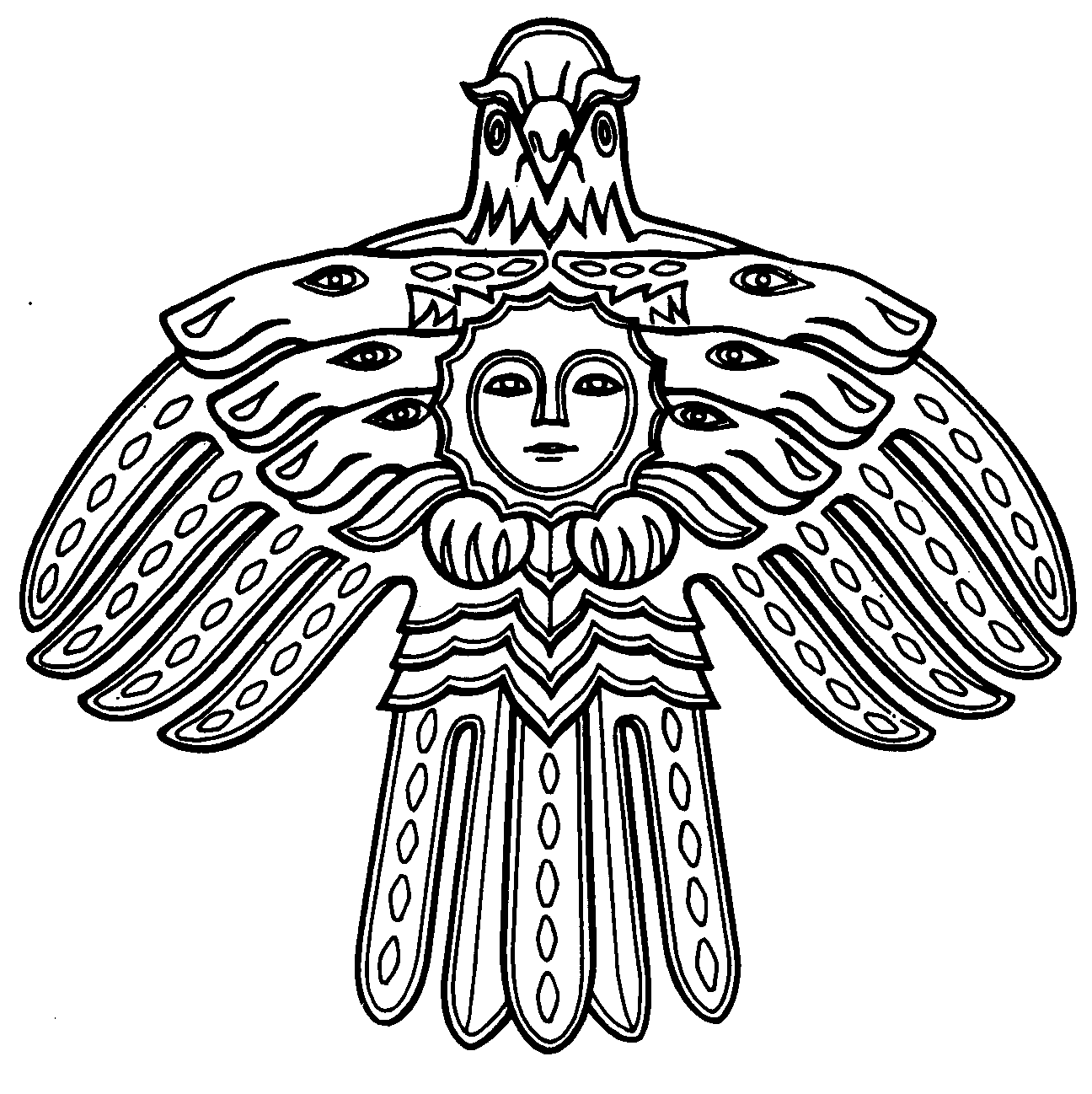 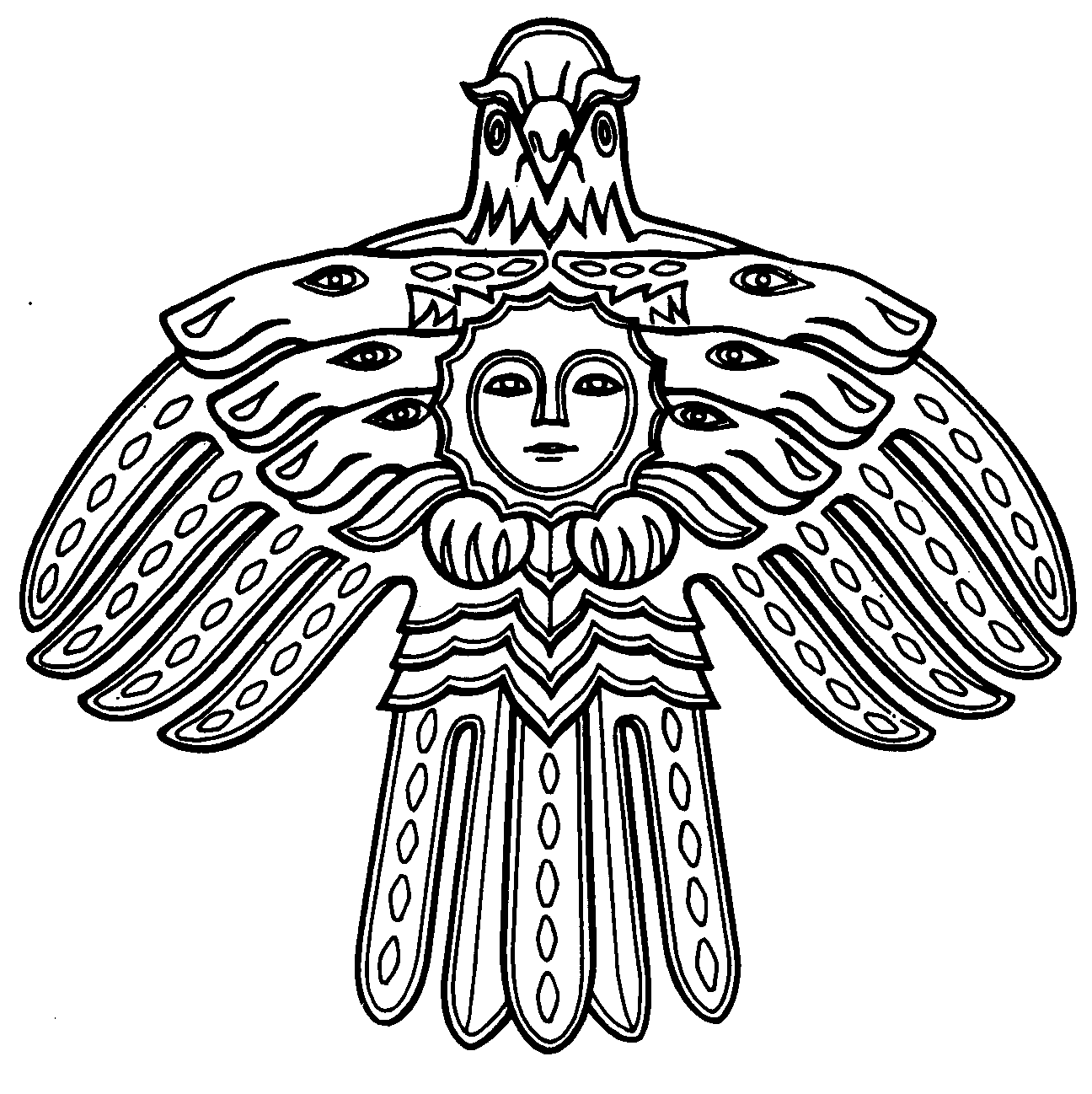 Уважаемые коллеги!Министерство образования и молодежной политики Республики Коми приглашает принять участие во II Межрегиональной научно-практической конференции «Информационно-коммуникационные технологии в образовании» «ИНФОКОМИТЕХ-2016».Цели конференции: анализ процессов информатизации в сфере образования в РК; представление и обсуждение опыта использования информационно-коммуникационных технологий (ИКТ) в управлении образовательной организацией, в организации образовательного процесса, в содержательных аспектах использования ИКТ в учебном процессе, опыта использования инновационных и технологических продуктов в сфере информационно-коммуникационных технологий в современном образовании.Конференция пройдет с 28 ноября по 9 декабря 2016 года: 28 ноября – 7 декабря 2016 года – «Неделя информационных технологий в Республике Коми» и дистанционная часть конференции; 8 и 9 декабря 2016 года – очная часть конференции.В конференции могут принять участие учителя, учителя-логопеды, воспитатели, педагоги-психологи, педагоги, методисты, руководители и заместители руководителей образовательных организаций, преподаватели профессиональных образовательных организаций, магистранты и профессорско-преподавательский состав образовательных организаций высшего образования, методисты и профессорско-преподавательский состав организаций дополнительного профессионального образования, руководители и специалисты органов исполнительной власти субъектов Российской Федерации, органов местного самоуправления, осуществляющих управление в сфере образования.Формы участия в конференции:- дистанционная с выступлением и публикацией доклада;- дистанционная с проведением мастер-класса;- дистанционная с обсуждением доклада;- очная с выступлением и публикацией доклада;- очная с выступлением;- очная с публикацией доклада;- очная без выступления и публикации доклада;- заочная с публикацией доклада.В рамках очной части конференции запланированы пленарное заседание и работа следующих дискуссионных площадок:1) дискуссионная площадка № 1 «Текущие задачи и перспективы развития ГИС ЭО»;2) дискуссионная площадка № 2 «Информационно-образовательная среда образовательной организации: управленческие и организационные аспекты»;3) дискуссионная площадка № 3 «Информатизация образовательного процесса»;4) дискуссионная площадка № 4 «Информационная безопасность образовательных организаций и безопасность в сети Интернет»;5) дискуссионная площадка № 5 «Реализация образовательных программ с применением электронного обучения и дистанционных образовательных технологий»;6) дискуссионная площадка № 6 «Образовательная робототехника в общем, профессиональном и дополнительном образовании».Положение о конференции и программа конференции будут направлены в Ваш адрес дополнительно.Подробная информация об участии в конференции, форма и правила подачи заявки на участие, порядок направления докладов в ближайшее время будут размещены на официальном сайте конференции http://infokomitech.rkomi.ru.По всем возникающим вопросам следует обращаться в Центр образовательных информационных технологий ГОУДПО «КРИРО» (тел. (8212) 283738, 263736, адрес электронной почты: coit@kriro.ru). По организационным вопросам общего характера можно также обращаться в Министерство (Быстрова Виктория Александровна, начальник отдела обеспечения комплексной безопасности Министерства, тел. (8212) 257-044, адрес электронной почты: it@minobr.rkomi.ru).И.о. министра В.Ю. Лесикова
Е.Е. Митюшев(8212) 257-008